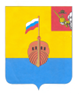 РЕВИЗИОННАЯ КОМИССИЯ ВЫТЕГОРСКОГО МУНИЦИПАЛЬНОГО РАЙОНА162900, Вологодская область, г. Вытегра, пр. Ленина, д.68тел. (81746)    2-22-03,    факс (81746) ______,              e-mail: revkom@vytegra-adm.ruЗАКЛЮЧЕНИЕна проект решения Совета сельского поселения Анненское Вытегорского муниципального района Вологодской области20.04.2023                                                                                                        г. Вытегра          Заключение Ревизионной комиссии Вытегорского муниципального района на проект решения Совета сельского поселения Анненское Вытегорского муниципального района Вологодской области (далее - Совета сельского поселения Анненское) «О внесении изменений в решение Совета сельского поселения Анненское от 23.12.2022 года № 16» подготовлено в соответствии с требованиями Бюджетного кодекса Российской Федерации, Положения о Ревизионной комиссии Вытегорского муниципального района, на основании заключённого соглашения между Советом сельского поселения Анненское и Представительным Собранием Вытегорского муниципального района на 2023 год.          Проектом решения вносятся изменения в решение Совета сельского поселения Анненское от 23 декабря 2022 года № 16 «О бюджете сельского поселения Анненское на 2023 год и плановый период 2024 и 2025 годов».          Первоначально бюджет поселения утвержден по доходам и расходам в сумме 8349,3 тыс. рублей - без дефицита. Проектом решения предлагается:- внести изменения в доходную и расходную части бюджета поселения на 2023 год;- утвердить дефицит бюджета поселения на 2023 год в сумме 21,4 тыс. рублей.           Изменения в показатели бюджета поселения на 2023 год приведены в таблице:         Доходная часть бюджета поселения увеличится на 302,9 тыс. рублей, за счет увеличения безвозмездных поступлений и составит 8652,2 тыс. рублей.           Проектом решения предлагается утвердить:          - иные межбюджетные трансферты в сумме 249,6 тыс. рублей (межбюджетные трансферты, передаваемые бюджетам сельских поселений из бюджетов муниципальных районов на осуществление части полномочий по решению вопросов местного значения в соответствии с заключенными соглашениями). Утверждаемый объем иных межбюджетных трансфертов соответствует размеру иного межбюджетного трансферта, утвержденного решением Совета сельского поселения Анненское от 20 февраля 2023 года № 23 «Об определении органа местного самоуправления, уполномоченного на осуществление части полномочий в сфере обращения с твердыми коммунальными отходами».         - безвозмездные поступления от негосударственных организаций в сумме 15,0 тыс. рублей (прочие безвозмездные поступления от негосударственных организаций в бюджеты сельских поселений);        - прочие безвозмездные поступления в сумме 38,3 тыс. рублей (поступления от денежных пожертвований, предоставляемых физическими лицами получателям средств бюджетов сельских поселений).                          Общий объем безвозмездных поступлений с учетом изменений составит 7812,2 тыс. рублей, их доля в общем объеме доходов поселения – 90,3 %. Налоговые и неналоговые доходы не изменятся, их доля – 9,7 %.           Расходная часть бюджета увеличится на 304,8 тыс. рублей, или на 3,6 % и составит 8673,6 тыс. рублей. Увеличение расходной части бюджета предлагается произвести за счет поступающих безвозмездных поступлений в сумме 302,9 тыс. рублей, остатка средств на счете поселения по состоянию на 01.01.2023 года в сумме 1,9 тыс. рублей, перераспределения бюджетных ассигнований между разделами, подразделами бюджета поселения.            В результате внесенных изменений в расходную часть бюджета поселения дефицит бюджета возрастет на 1,9 тыс. рублей. Проектом решения предлагается утвердить дефицит бюджета в размере 21,4 тыс. рублей. Утвержденный объем дефицита соответствует нормам статьи 92.1 Бюджетного кодекса Российской Федерации. Источник финансирования дефицита бюджета - изменение средств на счетах бюджета по состоянию на 01.01.2023 года.          Изменения, внесенные в расходную часть бюджета на 2023 год, приведены в Приложении 1 к Заключению.          Поступившие средства в виде иного межбюджетного трансферта в сумме 249,6 тыс. рублей будут направлены на финансирование мероприятий в части содержания контейнерных площадок и мест накопления ТКО на территории поселения. Соответствующие расходы утверждены по подразделу 0503 «Благоустройство» в рамках реализации Основного мероприятия «Благоустройство территорий сельского поселения Анненское» муниципальной программы «Благоустройство территории сельского поселения Анненское на 2021-2025 годы». Реализация мероприятий будет осуществляться согласно принятых Администрацией поселения части полномочий Администрации района по участию в организации деятельности по накоплению (в том числе раздельному накоплению), сбору, транспортировке, обработке, утилизации, обезвреживанию, захоронению твердых коммунальных отходов в части содержания контейнерных площадок и мест накопления твердых коммунальных отходов на территории поселения. Указанные полномочия приняты решением Совета сельского поселения Анненское от 20 февраля 2023 года № 23 в соответствии с решением Представительного Собрания Вытегорского муниципального района от 25.01.2023 № 625.           За счет поступивших безвозмездных поступлений от негосударственных организаций и поступлений от денежных пожертвований, предоставляемых физическими лицами в общей сумме 53,3 тыс. рублей и за счет перераспределения бюджетных ассигнований между разделами, подразделами бюджета поселения предлагается утвердить расходы на софинансирование мероприятий по реализации проекта «Народный бюджет» в сумме 201,5 тыс. рублей. Расходы утверждаются по подразделу 0503 «Благоустройство» в рамках реализации Основного мероприятия «Благоустройство территорий сельского поселения Анненское» муниципальной программы «Благоустройство территории сельского поселения Анненское на 2021-2025 годы».          За счет остатка средств на счете поселения по состоянию на 01.01.2023 года проектом решения предлагается увеличить на 1,9 тыс. рублей расходы на закупки для нужд администрации по подразделу «0104 «Функционирование Правительства Российской Федерации, высших исполнительных органов государственной власти субъектов Российской Федерации, местной администрации».          Проектом решения предлагается уменьшить расходы:- по подразделу «0104 «Функционирование Правительства Российской Федерации, высших исполнительных органов государственной власти субъектов Российской Федерации, местной администрации» на 45,0 тыс. рублей на содержание работников органов местного самоуправления, не являющихся муниципальными служащими (экономия в виду имеющейся вакансии водителя);- по подразделу 0503 «Благоустройство» на 14,3 тыс. рублей на прочие мероприятия по благоустройству поселений;- по подразделу 0804 «Другие вопросы в области культуры, кинематографии» на 88,9 тыс. рублей (софинансирование мероприятий по реализации проекта «Народный бюджет»).                   В результате внесенных изменений в бюджет поселения проектом решения предлагается утвердить объем межбюджетных трансфертов, получаемых бюджетом сельского поселения Анненское из бюджета Вытегорского муниципального района на осуществление полномочий по решению вопросов местного значения в соответствии с заключенными соглашениями на 2023 год в сумме 249,6 тыс. рублей. Соответствующие изменения внесены в решение от 23.12.2022 года № 16 «О бюджете сельского поселения Анненское на 2023 год и плановый период 2024 и 2025 годов».           Внесены изменения в финансирование муниципальных программ на 2023 год. Общий объем средств, направляемый на реализацию муниципальных программ в 2023 году, увеличится на 388,7 тыс. рублей и составит 1601,9 тыс. рублей.         Проектом решения внесены соответствующие изменения в приложения к решению от 23 декабря 2022 года № 16 «О бюджете сельского поселения Анненское на 2023 год и плановый период 2024 и 2025 годов».          Ревизионная комиссия рекомендует коды целевых статей расходов по реализации муниципальной программы «Благоустройство территории сельского поселения Анненское на 2021-2025 годы» уточнить и привести в соответствие с Указаниями о порядке применения бюджетной классификации Российской Федерации, относящейся к районному бюджету, утвержденными приказом начальника Финансового управления администрации Вытегорского муниципального района от 18 апреля 2016 года № 21-к.           Выводы и предложения.          Представленный проект решения соответствует требованиям Бюджетного кодекса Российской Федерации, Федерального закона № 131-ФЗ от 06.10.2003 «Об общих принципах организации местного самоуправления в Российской Федерации», Положению о бюджетном процессе в сельском поселении Анненское.           Внесение изменений в решение о бюджете поселения является обоснованным. Ревизионная комиссия ВМР рекомендует представленный проект к рассмотрению с учетом рекомендаций. Аудитор Ревизионной комиссии                                                                      О.Е. НестероваУтверждено решением о бюджете от 23.12.22 № 16 (с изменениями)Предлагаемые проектом решения измененияИзменение % измененияДоходы, всего (тыс. рублей)8349,38652,2+302,93,6%Налоговые и неналоговые доходы840,0840,00,00,0%Безвозмездные поступления 7509,37812,2+302,94,0%Расходы, всего (тыс. рублей)8368,88673,6+304,8+3,6 %Дефицит (-), профицит (+) бюджета- 19,5-21,4+1,9 